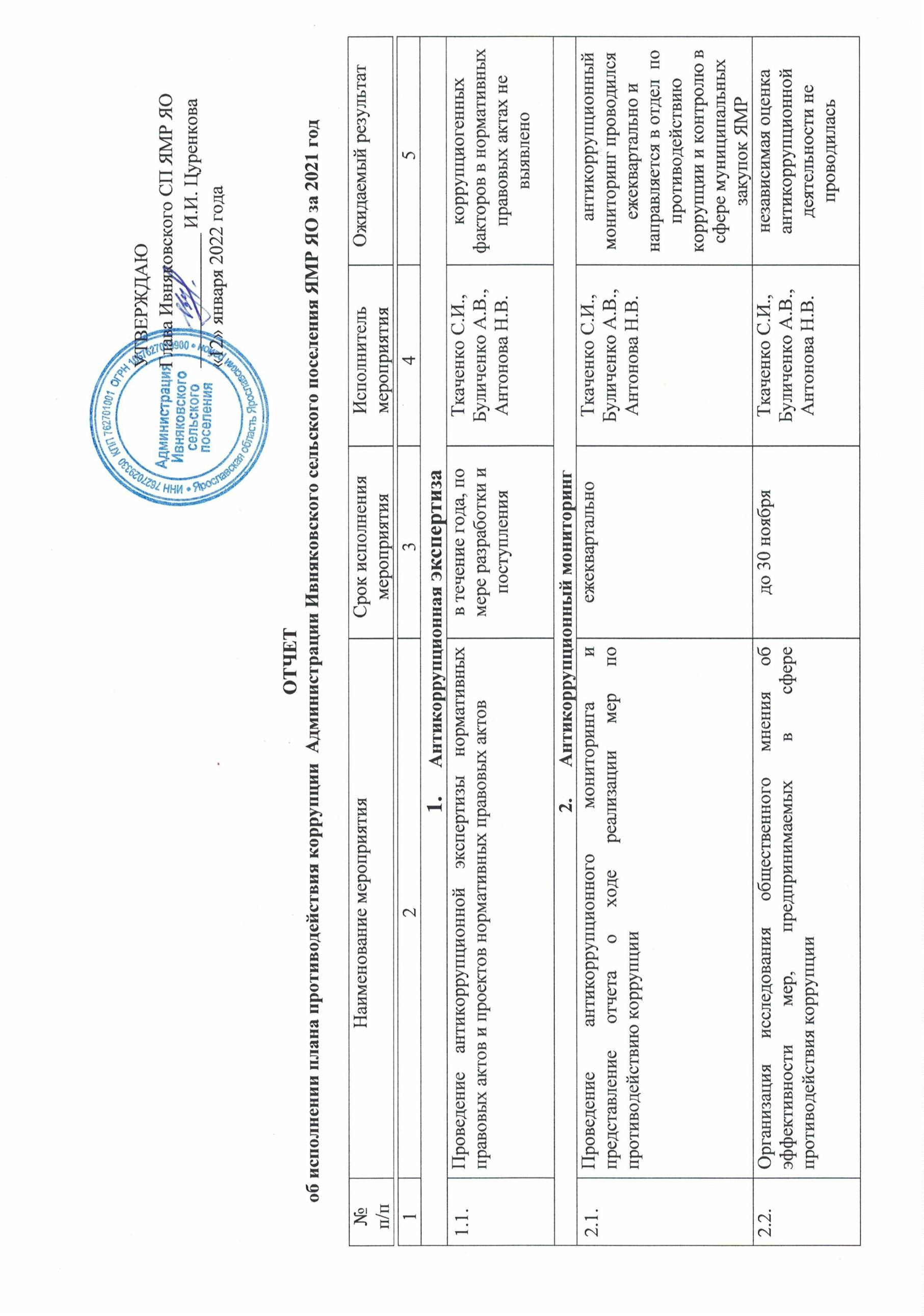 УТВЕРЖДАЮГлава Ивняковского СП ЯМР ЯО______________ И.И. Цуренкова«12» января 2022 годаОТЧЕТ
об исполнении плана противодействия коррупции  Администрации Ивняковского сельского поселения ЯМР ЯО за 2021 годЗаместитель Главы Ивняковского сельского поселения                                                                                            А.В. Буличенко№п/пНаименование мероприятияСрок исполнения мероприятияИсполнитель  мероприятияОжидаемый результат12234455Антикоррупционная экспертизаАнтикоррупционная экспертизаАнтикоррупционная экспертизаАнтикоррупционная экспертизаАнтикоррупционная экспертизаАнтикоррупционная экспертизаАнтикоррупционная экспертизаАнтикоррупционная экспертизаПроведение антикоррупционной экспертизы нормативных правовых актов и проектов нормативных правовых актовПроведение антикоррупционной экспертизы нормативных правовых актов и проектов нормативных правовых актовв течение года, по мере разработки и поступленияТкаченко С.И.,Буличенко А.В., Антонова Н.В.Ткаченко С.И.,Буличенко А.В., Антонова Н.В.коррупциогенных факторов в нормативных правовых актах не выявленокоррупциогенных факторов в нормативных правовых актах не выявленоАнтикоррупционный мониторингАнтикоррупционный мониторингАнтикоррупционный мониторингАнтикоррупционный мониторингАнтикоррупционный мониторингАнтикоррупционный мониторингАнтикоррупционный мониторингАнтикоррупционный мониторингПроведение антикоррупционного мониторинга и представление отчета о ходе реализации мер по противодействию коррупцииПроведение антикоррупционного мониторинга и представление отчета о ходе реализации мер по противодействию коррупцииежеквартально
Ткаченко С.И.,Буличенко А.В., Антонова Н.В.Ткаченко С.И.,Буличенко А.В., Антонова Н.В.      антикоррупционный мониторинг проводился ежеквартально и направляется в отдел  по противодействию коррупции и контролю в сфере муниципальных закупок ЯМР      антикоррупционный мониторинг проводился ежеквартально и направляется в отдел  по противодействию коррупции и контролю в сфере муниципальных закупок ЯМРОрганизация исследования общественного мнения об эффективности мер, предпринимаемых в сфере противодействия коррупцииОрганизация исследования общественного мнения об эффективности мер, предпринимаемых в сфере противодействия коррупциидо 30 ноябряТкаченко С.И.,Буличенко А.В., Антонова Н.В.Ткаченко С.И.,Буличенко А.В., Антонова Н.В.независимая оценка антикоррупционной деятельности не проводиласьнезависимая оценка антикоррупционной деятельности не проводиласьАнтикоррупционное просвещение и образованиеАнтикоррупционное просвещение и образованиеАнтикоррупционное просвещение и образованиеАнтикоррупционное просвещение и образованиеАнтикоррупционное просвещение и образованиеАнтикоррупционное просвещение и образованиеАнтикоррупционное просвещение и образованиеАнтикоррупционное просвещение и образованиеОрганизация антикоррупционного просвещения (семинары, лекции, круглые столы) муниципальных служащихОрганизация антикоррупционного просвещения (семинары, лекции, круглые столы) муниципальных служащихв течение годаТкаченко С.И.Ткаченко С.И.в марте  был проведен круглый стол для муниципальных служащих по теме «Особенности представления муниципальными служащими сведений о доходах, расходах, об имуществе и обязательствах имущественного характера за 2020 год»в марте  был проведен круглый стол для муниципальных служащих по теме «Особенности представления муниципальными служащими сведений о доходах, расходах, об имуществе и обязательствах имущественного характера за 2020 год»Организация антикоррупционного образования (повышение квалификации) муниципальных служащих, в должностные обязанности которых входит участие в противодействии коррупцииОрганизация антикоррупционного образования (повышение квалификации) муниципальных служащих, в должностные обязанности которых входит участие в противодействии коррупциив течение годаБуличенко А.В.Буличенко А.В.повышение квалификации не проводилось  повышение квалификации не проводилось  Оказание муниципальным служащим консультативной, информационной и иной помощи по вопросам, связанным с соблюдением требований к служебному поведению, ограничений и запретов, исполнением обязанностей, установленных в целях противодействия коррупцииОказание муниципальным служащим консультативной, информационной и иной помощи по вопросам, связанным с соблюдением требований к служебному поведению, ограничений и запретов, исполнением обязанностей, установленных в целях противодействия коррупциив течение годаТкаченко С.И.Ткаченко С.И.оказание муниципальным служащим консультативной, информационной и иной помощи проводилось по мере необходимостиоказание муниципальным служащим консультативной, информационной и иной помощи проводилось по мере необходимостиАнтикоррупционная пропагандаАнтикоррупционная пропагандаАнтикоррупционная пропагандаАнтикоррупционная пропагандаАнтикоррупционная пропагандаАнтикоррупционная пропагандаАнтикоррупционная пропагандаАнтикоррупционная пропагандаПодготовка и размещение на официальном сайте Администрации Ивняковского сельского поселения информационных материалов по вопросам противодействия коррупцииПодготовка и размещение на официальном сайте Администрации Ивняковского сельского поселения информационных материалов по вопросам противодействия коррупциив течение годаТкаченко С.И.,Буличенко А.В., Антонова Н.В..Ткаченко С.И.,Буличенко А.В., Антонова Н.В..в целях информационной открытости деятельности по противодействию коррупции на сайте Администрации Ивняковского сельского поселения регулярно размещаются и обновляются информационные материалы по вопросам противодействия коррупциив целях информационной открытости деятельности по противодействию коррупции на сайте Администрации Ивняковского сельского поселения регулярно размещаются и обновляются информационные материалы по вопросам противодействия коррупции4.2.Размещение и актуализация в помещениях, информационных и просветительских материалов по вопросам формирования антикоррупционного поведения муниципальных служащих и граждан, а также осуществление контроля за размещением актуализацией в помещениях подведомственных Администрации Ивняковского сельского поселения организациях информационных и просветительских материалов по вопросам формирования антикоррупционного повеления сотрудников и гражданРазмещение и актуализация в помещениях, информационных и просветительских материалов по вопросам формирования антикоррупционного поведения муниципальных служащих и граждан, а также осуществление контроля за размещением актуализацией в помещениях подведомственных Администрации Ивняковского сельского поселения организациях информационных и просветительских материалов по вопросам формирования антикоррупционного повеления сотрудников и гражданв течение годаТкаченко С.И.,Буличенко А.В., Антонова Н.В..Ткаченко С.И.,Буличенко А.В., Антонова Н.В..в целях обеспечение наглядности деятельности по противодействию коррупции в помещениях Администрации поселения размещаются информационные и просветительские материалы по вопросам формирования антикоррупционного поведения муниципальных служащихв целях обеспечение наглядности деятельности по противодействию коррупции в помещениях Администрации поселения размещаются информационные и просветительские материалы по вопросам формирования антикоррупционного поведения муниципальных служащихВзаимодействие между правоохранительными органами, органами государственной власти, 
ОМСУ, общественными объединениями и иными организациями 
в целях противодействия коррупцииВзаимодействие между правоохранительными органами, органами государственной власти, 
ОМСУ, общественными объединениями и иными организациями 
в целях противодействия коррупцииВзаимодействие между правоохранительными органами, органами государственной власти, 
ОМСУ, общественными объединениями и иными организациями 
в целях противодействия коррупцииВзаимодействие между правоохранительными органами, органами государственной власти, 
ОМСУ, общественными объединениями и иными организациями 
в целях противодействия коррупцииВзаимодействие между правоохранительными органами, органами государственной власти, 
ОМСУ, общественными объединениями и иными организациями 
в целях противодействия коррупцииВзаимодействие между правоохранительными органами, органами государственной власти, 
ОМСУ, общественными объединениями и иными организациями 
в целях противодействия коррупцииВзаимодействие между правоохранительными органами, органами государственной власти, 
ОМСУ, общественными объединениями и иными организациями 
в целях противодействия коррупцииВзаимодействие между правоохранительными органами, органами государственной власти, 
ОМСУ, общественными объединениями и иными организациями 
в целях противодействия коррупцииОрганизация взаимодействия с правоохранительными органами, органами прокуратуры и юстиции, территориальными органами федеральных органов исполнительной власти по Ярославской области по вопросам противодействия коррупции, в том числе в связи с несоблюдением лицами, замещающими муниципальные должности Администрации Ивняковского сельского поселения, муниципальными служащими Администрации Ивняковского сельского поселения ограничений и запретов, требований о предотвращении или об урегулировании конфликта интересов либо неисполнением обязанностей, установленных в целях противодействия коррупцииОрганизация взаимодействия с правоохранительными органами, органами прокуратуры и юстиции, территориальными органами федеральных органов исполнительной власти по Ярославской области по вопросам противодействия коррупции, в том числе в связи с несоблюдением лицами, замещающими муниципальные должности Администрации Ивняковского сельского поселения, муниципальными служащими Администрации Ивняковского сельского поселения ограничений и запретов, требований о предотвращении или об урегулировании конфликта интересов либо неисполнением обязанностей, установленных в целях противодействия коррупциив течение годаТкаченко С.И.,Буличенко А.В., Антонова Н.В..Ткаченко С.И.,Буличенко А.В., Антонова Н.В..в целях обеспечения координации деятельности  по противодействию коррупции взаимодействие осуществляется на постоянной основев целях обеспечения координации деятельности  по противодействию коррупции взаимодействие осуществляется на постоянной основеРассмотрение обращений граждан и организаций по вопросам коррупционных проявлений, поступивших на электронный почтовый ящик, на «телефон доверия» Администрации Ивняковского сельского поселенияРассмотрение обращений граждан и организаций по вопросам коррупционных проявлений, поступивших на электронный почтовый ящик, на «телефон доверия» Администрации Ивняковского сельского поселенияпо мере поступления обращенийТкаченко С.И.,Буличенко А.В., Антонова Н.В..Ткаченко С.И.,Буличенко А.В., Антонова Н.В..за 2021 год обращений по вопросам коррупции не поступалоза 2021 год обращений по вопросам коррупции не поступалоПроведение анализа обращений граждан и организаций о фактах коррупцииПроведение анализа обращений граждан и организаций о фактах коррупцииежеквартально, 
до 20 числа месяца, следующего за отчетным периодомТкаченко С.И.,Буличенко А.В., Антонова Н.В.Ткаченко С.И.,Буличенко А.В., Антонова Н.В.за 2021 год обращений по вопросам коррупции не поступалоза 2021 год обращений по вопросам коррупции не поступалоУчастие представителей Администрации Ивняковского сельского поселения в мероприятиях по вопросам  противодействия коррупции, организованных научными и образовательными организациями и институтами гражданского обществаУчастие представителей Администрации Ивняковского сельского поселения в мероприятиях по вопросам  противодействия коррупции, организованных научными и образовательными организациями и институтами гражданского обществав течение годаТкаченко С.И.Ткаченко С.И.не проводилосьне проводилосьОсуществление антикоррупционных мер в рамках реализации законодательства 
 муниципальной службе и статусе лиц, муниципальные должности, о лицах, замещающих должности руководителей муниципальных учреждений Администрации Ивняковского сельского поселенияОсуществление антикоррупционных мер в рамках реализации законодательства 
 муниципальной службе и статусе лиц, муниципальные должности, о лицах, замещающих должности руководителей муниципальных учреждений Администрации Ивняковского сельского поселенияОсуществление антикоррупционных мер в рамках реализации законодательства 
 муниципальной службе и статусе лиц, муниципальные должности, о лицах, замещающих должности руководителей муниципальных учреждений Администрации Ивняковского сельского поселенияОсуществление антикоррупционных мер в рамках реализации законодательства 
 муниципальной службе и статусе лиц, муниципальные должности, о лицах, замещающих должности руководителей муниципальных учреждений Администрации Ивняковского сельского поселенияОсуществление антикоррупционных мер в рамках реализации законодательства 
 муниципальной службе и статусе лиц, муниципальные должности, о лицах, замещающих должности руководителей муниципальных учреждений Администрации Ивняковского сельского поселенияОсуществление антикоррупционных мер в рамках реализации законодательства 
 муниципальной службе и статусе лиц, муниципальные должности, о лицах, замещающих должности руководителей муниципальных учреждений Администрации Ивняковского сельского поселенияОсуществление антикоррупционных мер в рамках реализации законодательства 
 муниципальной службе и статусе лиц, муниципальные должности, о лицах, замещающих должности руководителей муниципальных учреждений Администрации Ивняковского сельского поселенияОсуществление антикоррупционных мер в рамках реализации законодательства 
 муниципальной службе и статусе лиц, муниципальные должности, о лицах, замещающих должности руководителей муниципальных учреждений Администрации Ивняковского сельского поселенияПроведение разъяснительной работы с муниципальными служащими по вопросам порядка, сроков и особенностей исполнения обязанности по представлению сведений о доходах, расходах, об имуществе и обязательствах имущественного характера своих, супруги (супруга) и несовершеннолетних детейПроведение разъяснительной работы с муниципальными служащими по вопросам порядка, сроков и особенностей исполнения обязанности по представлению сведений о доходах, расходах, об имуществе и обязательствах имущественного характера своих, супруги (супруга) и несовершеннолетних детейпостоянноТкаченко С.И.Ткаченко С.И.муниципальные служащие Администрации поселения проинформированы о необходимости передачи сведений о доходах, расходах, об имуществе и обязательствах имущественного характера за 2020 год. Проинформированы о вступлении в силу новой формы справкимуниципальные служащие Администрации поселения проинформированы о необходимости передачи сведений о доходах, расходах, об имуществе и обязательствах имущественного характера за 2020 год. Проинформированы о вступлении в силу новой формы справкиОрганизация своевременного представления лицами, замещающими муниципальные должности, должности глав местных администраций по контракту сведений о доходах, расходах, об имуществе и обязательствах имущественного характера своих, супруги (супруга) и несовершеннолетних детейОрганизация своевременного представления лицами, замещающими муниципальные должности, должности глав местных администраций по контракту сведений о доходах, расходах, об имуществе и обязательствах имущественного характера своих, супруги (супруга) и несовершеннолетних детейдо 30 апреляТкаченко С.И. Верхова И.А.Ткаченко С.И. Верхова И.А.    сведения о доходах муниципальными служащими представлены  в срок    сведения о доходах муниципальными служащими представлены  в срокОрганизация размещения представленных муниципальными служащими сведений о доходах, расходах, об имуществе и обязательствах имущественного характера своих, супруги (супруга) и несовершеннолетних детей на официальном сайте Администрации Ивняковского сельского поселения в информационно-телекоммуникационной сети «Интернет» в соответствии с законодательствомОрганизация размещения представленных муниципальными служащими сведений о доходах, расходах, об имуществе и обязательствах имущественного характера своих, супруги (супруга) и несовершеннолетних детей на официальном сайте Администрации Ивняковского сельского поселения в информационно-телекоммуникационной сети «Интернет» в соответствии с законодательствомв течение 14 рабочих дней со дня истечения срока, установленного для представления сведенийТкаченко С.И.,Буличенко А.В., Антонова Н.В.Ткаченко С.И.,Буличенко А.В., Антонова Н.В.на официальном сайте Администрации Ивняковского сельского поселения в информационно-телекоммуникационной сети «Интернет» информация размещенаhttp://ивняковское-адм.рф/tinybrowser/files/korrypciya/2020/03/svedeniya_o_dohodah._rashodah_za_2020_god.doc на официальном сайте Администрации Ивняковского сельского поселения в информационно-телекоммуникационной сети «Интернет» информация размещенаhttp://ивняковское-адм.рф/tinybrowser/files/korrypciya/2020/03/svedeniya_o_dohodah._rashodah_za_2020_god.doc Разъяснительная работа с муниципальными служащими о порядке и особенностях исполнения запретов, требований и ограничений, исполнения обязанностей, установленных в целях противодействия коррупцииРазъяснительная работа с муниципальными служащими о порядке и особенностях исполнения запретов, требований и ограничений, исполнения обязанностей, установленных в целях противодействия коррупциипостоянно, но не реже 1 раза в кварталТкаченко С.И.,Буличенко А.В., Антонова Н.В.Ткаченко С.И.,Буличенко А.В., Антонова Н.В.работа проводится по мере необходимости работа проводится по мере необходимости Обеспечение деятельности комиссии по соблюдению требований к служебному поведению муниципальных служащих Администрации Ивняковского сельского поселения урегулированию конфликта интересов Обеспечение деятельности комиссии по соблюдению требований к служебному поведению муниципальных служащих Администрации Ивняковского сельского поселения урегулированию конфликта интересов постоянно,
заседания – 
по мере необходимостиТкаченко С.И.,Буличенко А.В.Ткаченко С.И.,Буличенко А.В.проводится постоянно,
заседания – 
по мере необходимости проводится постоянно,
заседания – 
по мере необходимости 6.6..Обучение вновь принятых муниципальных  служащих Администрации Ивняковского сельского поселения основам законодательства о противодействии коррупцииОбучение вновь принятых муниципальных  служащих Администрации Ивняковского сельского поселения основам законодательства о противодействии коррупциив течение годаТкаченко С.И.Ткаченко С.И.вновь принятых муниципальных  служащих в Администрации Ивняковского сельского поселения не быловновь принятых муниципальных  служащих в Администрации Ивняковского сельского поселения не былоОрганизация работы по уведомлению муниципальными служащими представителя нанимателя о выполнении иной оплачиваемой работы в соответствии с частью 2 статьи 14 Федерального закона от 02 марта 2007 года № 25-ФЗ «О муниципальной службе в Российской Федерации»Организация работы по уведомлению муниципальными служащими представителя нанимателя о выполнении иной оплачиваемой работы в соответствии с частью 2 статьи 14 Федерального закона от 02 марта 2007 года № 25-ФЗ «О муниципальной службе в Российской Федерации»в течение годаВерхова И.А.Верхова И.А.уведомления муниципальных служащими о выполнении иной оплачиваемой работы рассматривались на заседании комиссииуведомления муниципальных служащими о выполнении иной оплачиваемой работы рассматривались на заседании комиссииВВнесение изменений в перечни должностей муниципальной службы, при назначении на которые граждане и при замещении которой муниципальные служащие обязаны представлять сведения о своих доходах, об имуществе, обязательствах имущественного характера своих супруги (супруга) и несовершеннолетних детейВнесение изменений в перечни должностей муниципальной службы, при назначении на которые граждане и при замещении которой муниципальные служащие обязаны представлять сведения о своих доходах, об имуществе, обязательствах имущественного характера своих супруги (супруга) и несовершеннолетних детейв течение года (при наличии оснований)Ткаченко С.И.Ткаченко С.И.перечень не изменялсяперечень не изменялсяОрганизация работы по уведомлению муниципальными служащими представителя нанимателя в случае обращения в целях склонения муниципальных служащих к совершению коррупционных правонарушений и проверке сведений, содержащихся в указанных обращенияхОрганизация работы по уведомлению муниципальными служащими представителя нанимателя в случае обращения в целях склонения муниципальных служащих к совершению коррупционных правонарушений и проверке сведений, содержащихся в указанных обращенияхв течение годаТкаченко С.И.Ткаченко С.И.фактов не выявленофактов не выявленоОрганизация работы по соблюдению ограничений, касающихся получения подарков, порядка сдачи подарковОрганизация работы по соблюдению ограничений, касающихся получения подарков, порядка сдачи подарковв течение годаТкаченко С.И.Ткаченко С.И.фактов не выявленофактов не выявленоОсуществление анализа соблюдения лицами, замещающими лицами, замещающими должности муниципальной службы, требований законодательства  Российской Федерации о противодействии коррупции, касающихся предотвращения и урегулирования конфликта интересов Осуществление анализа соблюдения лицами, замещающими лицами, замещающими должности муниципальной службы, требований законодательства  Российской Федерации о противодействии коррупции, касающихся предотвращения и урегулирования конфликта интересов в течение годаТкаченко С.И.Ткаченко С.И.фактов не выявлено фактов не выявлено РРассмотрение уведомлений представителя нанимателя об обращениях в целях склонения муниципальных служащих к совершению коррупционных правонарушений и проверка сведений, содержащихся в указанных обращениях, поступивших от муниципальных служащих Рассмотрение уведомлений представителя нанимателя об обращениях в целях склонения муниципальных служащих к совершению коррупционных правонарушений и проверка сведений, содержащихся в указанных обращениях, поступивших от муниципальных служащих В течение года, по мере поступленияТкаченко С.И.Ткаченко С.И.фактов не выявленофактов не выявлено7. Нормативное правовое регулирование исполнения муниципальных функций и предоставления муниципальных услуг7. Нормативное правовое регулирование исполнения муниципальных функций и предоставления муниципальных услуг7. Нормативное правовое регулирование исполнения муниципальных функций и предоставления муниципальных услуг7. Нормативное правовое регулирование исполнения муниципальных функций и предоставления муниципальных услуг7. Нормативное правовое регулирование исполнения муниципальных функций и предоставления муниципальных услуг7. Нормативное правовое регулирование исполнения муниципальных функций и предоставления муниципальных услуг7. Нормативное правовое регулирование исполнения муниципальных функций и предоставления муниципальных услуг7. Нормативное правовое регулирование исполнения муниципальных функций и предоставления муниципальных услуг7.1.Провести анализ и доработку (в случае необходимости) в целях противодействия коррупционным проявлениям административных регламентов оказания муниципальных услугежеквартально ежеквартально ежеквартально Ткаченко С.И.Ткаченко С.И.при проведении анализа выявлено, что доработка не требуется8. Иные меры по противодействию коррупции8. Иные меры по противодействию коррупции8. Иные меры по противодействию коррупции8. Иные меры по противодействию коррупции8. Иные меры по противодействию коррупции8. Иные меры по противодействию коррупции8. Иные меры по противодействию коррупции8. Иные меры по противодействию коррупции8.1. Организация работы по противодействию коррупции 
в подведомственных муниципальных учреждениях 8.1. Организация работы по противодействию коррупции 
в подведомственных муниципальных учреждениях 8.1. Организация работы по противодействию коррупции 
в подведомственных муниципальных учреждениях 8.1. Организация работы по противодействию коррупции 
в подведомственных муниципальных учреждениях 8.1. Организация работы по противодействию коррупции 
в подведомственных муниципальных учреждениях 8.1. Организация работы по противодействию коррупции 
в подведомственных муниципальных учреждениях 8.1. Организация работы по противодействию коррупции 
в подведомственных муниципальных учреждениях 8.1. Организация работы по противодействию коррупции 
в подведомственных муниципальных учреждениях 8.1.1Контроль за реализацией муниципальными учреждениями и предприятиями, находящимися в ведении Администрации Ивняковского сельского поселения, мероприятий планов противодействия коррупции Контроль за реализацией муниципальными учреждениями и предприятиями, находящимися в ведении Администрации Ивняковского сельского поселения, мероприятий планов противодействия коррупции до 30 декабряТкаченко С.И.Ткаченко С.И.выполнено,нарушений не выявлено выполнено,нарушений не выявлено 8.1.2Осуществление проверок достоверности и полноты сведений о доходах, об имуществе и обязательствах имущественного характера, представленных лицами, замещающими должности руководителей муниципальных учреждений, и гражданами, претендующими на замещение указанных должностей Осуществление проверок достоверности и полноты сведений о доходах, об имуществе и обязательствах имущественного характера, представленных лицами, замещающими должности руководителей муниципальных учреждений, и гражданами, претендующими на замещение указанных должностей по мере поступления сведенийТкаченко С.И.,Буличенко А.В., Антонова Н.В.Ткаченко С.И.,Буличенко А.В., Антонова Н.В.выполнено,нарушений не выявленовыполнено,нарушений не выявлено8.1.3Проведение анализа работы по реализации антикоррупционной политики в подведомственных учрежденияхПроведение анализа работы по реализации антикоррупционной политики в подведомственных учрежденияхв течение годаТкаченко С.И.,Буличенко А.В., Антонова Н.В.Ткаченко С.И.,Буличенко А.В., Антонова Н.В.выполнено,нарушений не выявлено предприятияхвыполнено,нарушений не выявлено предприятиях